Новогодняя елка Главы Республики Бурятия    27 декабря специалист по социальной работе с детьми из Заиграевского социально-реабилитационного центра посетили Новогоднюю елку Главы Республики Бурятия.      В этом году праздничную атмосферу детям устроил Государственный цирк Республики Бурятия. Поздравил юных сказочных и мультяшных персонажей Глава  Республики Алексей Цыденов   Синтез танца и акробатики на сцене Физкультурно-спортивного комплекса создал новогоднее настроение, праздник, который дети ждут с нетерпением каждый год. История любви ожила в ярких образах артистов. Сюжет новогодней сказки для детей и взрослых не дал заскучать и держал в напряжении до самого финала. Ведьмы и Снежная королева, Кащей и воздушные феи закружили влюбленных в неудержимом вихре приключений и волшебства. Артисты цирка Бурятии подготовили для публики интересные номера, которые поразили своей смелостью и артистичностью. Воздушные гимнасты, групповая скакалка, акробатика, клоуны, сопровождали главных героев на протяжении всего циркового действа, - эта феерия маскарада и утонченной стилистики новогоднего шоу подарила каждому праздничное настроение. 8 воздушных гимнастов, одновременно взлетающих под купол ФСК, создали непередаваемые ощущения.    Дети поделились своими впечатлениями с корреспондентами БГТРК.Веселые игры и танцы со сказочными героями подняли  настроение, а цирковое представление привело в восторг, от виртуозных акробатических трюков замирало дыхание. Никто не остался равнодушными. Все  вышли с хорошим праздничным настроением, сладкими подарками, а главное море впечатлений останется у детей на весь год!                                   Специалист службы замещающих семей   Полянская И.П.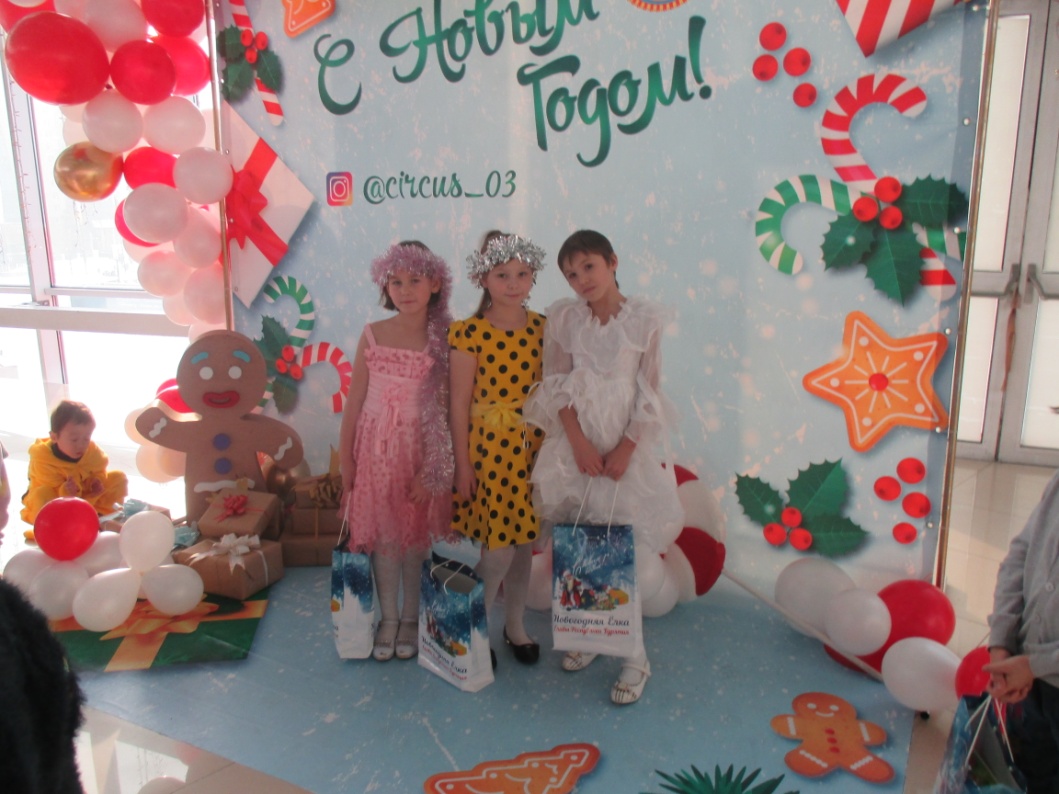 